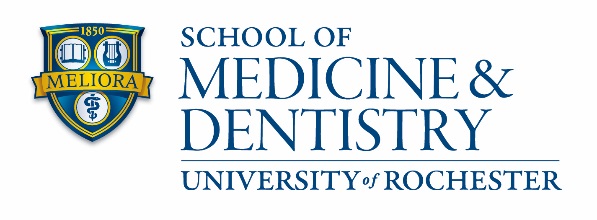 Master’s Diploma FormNote: This form is required when a program of study is submitted for the Master’s degree.TYPE your name clearly using upper and lower case lettering (do not use all capitals), and include accent marks as desired.Address for the May Master’s Commencement ceremony mailings. If unknown, provide a permanent mailing address.Student Signature: __________________________________________			Date: ____________________Student Name (as desired on diploma):URID:Degree Type:Program Name:Non-UR E-mail Address:Have you already secured employment or been admitted for further graduate study?Have you already secured employment or been admitted for further graduate study?If Yes, please tell us about your post-graduate plans.If Yes, please tell us about your post-graduate plans.If Yes, please tell us about your post-graduate plans.Employer/University Name:Job/Opportunity Title:Start Date:Business City:State:State:Business Country:Please tell us about your long-term plans:Student Mentoring: Upon graduation, would you be willing to connect with current students to provide mentorship and career advice?Student Mentoring: Upon graduation, would you be willing to connect with current students to provide mentorship and career advice?(Responding "Yes" to this question does NOT commit you to becoming a mentor.)(Responding "Yes" to this question does NOT commit you to becoming a mentor.)Do you utilize LinkedIn? If yes, please share link: Do you have a Meliora Collective Profile? Do you have a Meliora Collective Profile? If no, would you be interested in learning more about The Meliora Collective and connecting with current U of R alumni, current students, and future students?   If no, would you be interested in learning more about The Meliora Collective and connecting with current U of R alumni, current students, and future students?   